Руководителяммуниципальных органов,осуществляющих управлениев сфере образования.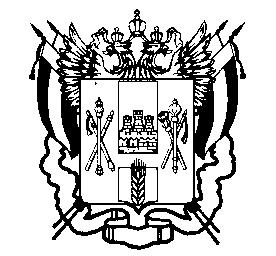 ПРАВИТЕЛЬСТВО  РОСТОВСКОЙ  ОБЛАСТИМИНИСТЕРСТВООБЩЕГО И ПРОФЕССИОНАЛЬНОГООБРАЗОВАНИЯРОСТОВСКОЙ ОБЛАСТИ(минобразование Ростовской области)пер. Доломановский, . Ростов-на-Дону, 44082тел.   (86) 240-4-97  факс (86) 267-86-44E-mail: min@rostobr.ruhttp://www.rostobr.ru_____________№ ____________на № ___________от ___________Уважаемые руководители!	В связи с большим количеством обращений по вопросам организации обучения на дому, минобразование Ростовской области информирует.	В соответствии с пунктом 6 статьи 41 Федерального закона от 29.12.2012 № 273-ФЗ «Об образовании в Российской Федерации»(далее – Закон об образовании) минобразованием Ростовской области разработан и утвержден Порядок регламентации и оформления отношений государственной и муниципальной образовательной организации Ростовской области и родителей (законных представителей) обучающихся, нуждающихся в длительном лечении, в том числе детей-инвалидов, в части организации обучения по основным общеобразовательным программам на дому или в медицинских организациях, утвержденный Постановлением минобразования Ростовской области от 21.12.2017 № 7 (далее – Порядок).	В целях обеспечения права на образование обучающихся на дому согласно пункту 3.4 указанного Порядка объем учебной нагрузки в соответствии с федеральными государственными образовательными стандартами и федеральными государственными требованиями, санитарно-эпидемиологическими требованиями к условиям и организации обучения в общеобразовательных организациях (далее – СанПиН), а именно:для обучающихся по основным общеобразовательным программам начального общего, основного общего, среднего общего образования – на основе постановления Главного государственного санитарного врача Российской Федерации от 29.12.2010 № 189 «Об утверждении СанПиН 2.4.2.2821-10 «Санитарно-эпидемиологические требования к условиям и организации обучения в общеобразовательных учреждениях»;для обучающихся с ограниченными возможностями здоровья по адаптированным основным общеобразовательным программам начального общего, основного общего, среднего общего образования – на основе постановленияГлавного государственного санитарного врача Российской Федерации от 10.07.2015 № 26 «Об утверждении СанПиН 2.4.2.3286-15 «Санитарно-эпидемиологические требования к условиями организации обучения и воспитания в организациях, осуществляющих образовательную деятельность по адаптированным основным общеобразовательным программам для обучающихся с ограниченными возможностями здоровья».Объем учебной нагрузки в обязательном порядке должен соответствовать требованиям указанных СанПиН.Индивидуальный учебный план для обучающегося на дому формируется в соответствии с учебным планом общеобразовательного учреждения, в котором обучается ребенок. При этом индивидуальный учебный план включает все разделы учебного плана образовательного учреждения, в том числе основную учебную нагрузку, компонент образовательного учреждения, внеурочную деятельность.Индивидуальный учебный план для обучающихся с ограниченными возможностями здоровья по адаптированным основным общеобразовательным программам начального общего образования, а также для обучающихся с умственной отсталостью с 1 по 3 класс включительно определяется федеральным государственным образовательным стандартом начального общего образования для обучающихся с ограниченными возможностями здоровья, утвержденным приказом Минобрнауки России от 19.12.2014 № 1598, федеральным государственным образовательным стандартом образования обучающихся с умственной отсталостью (интеллектуальными нарушениями), утвержденным приказом Минобрнауки России от 19.12.2014 № 1599, соответственно. В целях реализации указанных стандартов приказом минобразования Ростовской области от 09.06.2016 № 429 утверждены примерные учебные планы начального общего образования для обучающихся с ограниченными возможностями здоровья и для обучающихся с умственной отсталостью (интеллектуальными нарушениями), приказом минобразования Ростовской области от 28.02.2017 № 108 утверждены примерные учебные планы начального общего образования для обучающихся с расстройствами аутистического спектра.Индивидуальный учебный план для обучающихся с ограниченными возможностями здоровья по адаптированным основным общеобразовательным программам для 4-11 классов, для обучающихся с умственной отсталостью 4-9 классов разрабатывается на основе учебного плана, утвержденного приказом Министерства образования Российской Федерации от 10.04.2002 № 29/2065-п «Об утверждении учебных планов специальных (коррекционных) образовательных учреждений для обучающихся, воспитанников с отклонениями в развитии».Для обучающихся с умственной отсталостью (интеллектуальными нарушениями), которым рекомендовано обучение по специальной индивидуальной программе развития (СИПР), обучение организуется в соответствии с рекомендациями Минобрнауки России (письмо Минобрнауки России от 15.03.2018 № ТС-728/07 «Об организации работы по СИПР»).Исходя из состояния здоровья ребенка возможно сочетание обучения на дому и в условиях класса. Возможно составление индивидуального учебного плана, включающего уроки и занятия, которые проводятся на дому, а также уроки и занятия, на которые ребенок приходит в класс. При этом общая нагрузка должна соответствовать требованиям указанных выше СанПиН.Обращаем Ваше внимание, что в соответствии с пунктом 7 статьи 28 Закона об образовании образовательная организация несет ответственность в установленном законодательством Российской Федерации порядке за невыполнение или ненадлежащее выполнение функций, отнесенных к ее компетенции, за реализацию не в полном объеме образовательных программ в соответствии с учебным планом, качество образования своих выпускников, а также за жизнь и здоровье обучающихся, работников образовательной организации. За нарушение или незаконное ограничение права на образование и предусмотренных законодательством об образовании прав и свобод обучающихся, родителей (законных представителей) несовершеннолетних обучающихся, нарушение требований к организации и осуществлению образовательной деятельности образовательная организация и ее должностные лица несут административную ответственность в соответствии с Кодексом Российской Федерации об административных правонарушениях.И.о. министра										М.А. МазаеваНаталья Анатольевна Семыкина (863)240-46-56, доб. 844